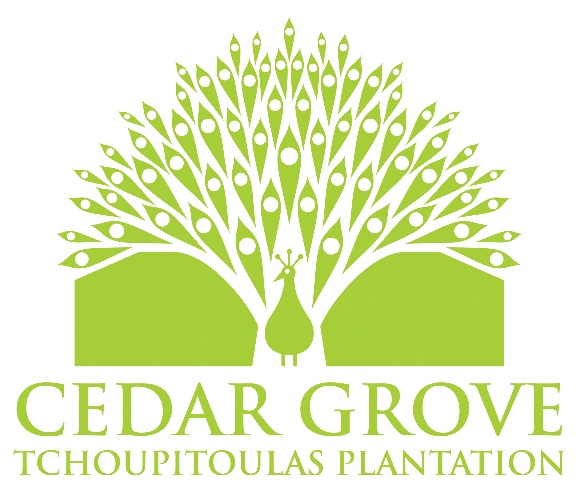 The Ceremony **Use of our beautiful chapel which has rustic ambience, air conditioning and heating.Greeters to meet your Guests and escort them to the Ceremony SiteParking attendants to direct GuestsWedding Ceremony Coordinator and PlanningClassic White Garden ChairsLaterns down the aisle with LED Lighting, Columns, Urns with FernsPre Ceremony MusicYour choice of Ceremony Music½ Hour of Ceremony TimeBride and Bridesmaids may arrive 1 Hour Before Ceremony Time2016/17:   $1350Rehearsals are complimentary and SEPARATE for the Bride/Bridesmaids and Groom/Groomsmen on the Day of the Wedding. A Rehearsal done before the day of the Event is $200The ReceptionRental of the Entire Plantation, Pavilion/Chapel and GardensWedding Reception Coordinator and PlanningBuffet throughout Reception  (Includes Fried Turkey Station, Mashed Potato Bar, Gumbo, Pasta, Jambalaya, Cold Buffet and Dessert Buffet)Tray Pass throughout ReceptionUnlimited Bar of Premium Liquor, Wine, Bottled Beer and Soft Drinks                                   (Includes Crown Royal, Jack Daniels, Absolute or Sky, Bacardi, Jose’ Quervo, Disaronno, Captain Morgan, Malibu, Dewars and Beefeater) Your Music Selection with Our DJBridal Attendant for the Bride and Groom & ParentsTables with Damask LinensChivari Chairs with Chair Bands & Rhinestone ClaspCandle Centerpieces for Each TableCandle Decorated MantlesChina and SilverwareThe Wedding Cake from Haydel’s BakeryPrivate Security OfficerGoing Away Box of Food for the Bride and Groom & ParentsSpecialty BuffetsHot Buffet:Louisiana Seafood, Chicken and Sausage Gumbo served with RiceAndCreole Jambalaya with SausageAndNew Orleans Seafood Pasta (Crawfish and Shrimp)AndFried Turkey and Mashed Potato BarCold Buffet:Caesar Salad AndFruit and Cheese Display served with Assorted CrackersAnd Hot Spinach DipDessert Buffet:Chocolate Dipped Strawberries, Mini Cheesecakes, Lemon Squares plus Assorted Dessert FavoritesTraditional New Orleans Desserts/Hand passedVanilla Coffee with Whipped Cream, Bread Pudding and/or Peach CobblerTray PassA Selection of the Following Delectable Foods will be hand passed during the ReceptionMeat and Poultry:Sesame ChickenTeriyaki ChickenPecan ChickenCoconut ChickenChicken SaladTchoupitoulas Finger Sandwiches  (Turkey and Swiss on Wheat topped with our Special Sauce) Chicken or Beef FajitasGator Sausage BitesCocktail Meatballs with MarinaraHand-made MuffelettasSteak KabobsBoudin BitesPulled Pork or Chicken over ColeslawSeafood:Fried Catfish, Fried Shrimp, Fried OystersCrawfish BeignetsShrimp and GritsCrawfish PiesOysters RockefellerCrab Stuffed JalapenosSeafood KickersCrawfish KickersCrab CakesCrab RagoonCoconut ShrimpPotato Salad with ShrimpVegetarian:Jalapeno Cheddar PoppersFried RavioliSpanakopita (Spinach and Feta in Phyllo Pastry)Corn Nuggets with Ranch Dipping SauceFried Green Bean BundlesBruschettaMacaroni and Cheese BitesVintage Glamour Wedding Investment for 2016/ 2017Our minimums are 100 Guests on Friday Evenings and 150 Guests on Saturday EveningsCeremony/Reception Times:Friday: 7:30pm Ceremony 8:00 pm-11:00pm Reception    Saturday Day: 1 pm Ceremony   1:30 pm-4:30 pm Reception                                                                Saturday Night: 7pm Ceremony 7:30-10:30 Reception**Prices include the following Amenities:  Rental of the Entire Plantation, Tray Pass and Buffet throughout Reception, Unlimited Premium Bar, Reception Music with Our DJ, Bridal Attendant for the Bride and Groom & Parents, All Tables and Chairs with Linens, Candle Centerpieces, Decorated Mantles, China and Silverware, Wedding Cake from Haydel’s, Security Officer and Going away box of Food for Bride and Groom & Parents.  The Prices also include Tax and Gratuity!  The addition of the ceremony is $1350.00.Friday Night/ 3 hour Reception Price100 Guests or less $9800  (2017 10,300) 125 Guests: $10,800.00   (2017 $11,300.00)150 Guests:  $11,800.00   (2017 $12,300.00)                             175 Guests: $12,800.00    (2017  $13,300.00)200 Guests:  $13,800.00   (2017 $14,300.00) 225 Guests:  $14,800.00   (2017 $15,300.00)250 Guests:  $15,800.00    (2017 $16,300.00)275 Guests:  $16,800.00    (2017 $17,300.00)300 Guests:  $17,800.00   (2017 $18,300.00)Saturday Evening/3 Hour Reception Price150 Guests or less:  $12,650.00   (2017 $13,650.00)175 Guests:  $13,650.00   (2017 $14,650.00)200 Guests:  $14,650.00   (2017 $15,650.00)225 Guests:  $15,650.00   (2017 $16,650.00)250 Guests:  $16,650.00   (2017 $17,650.00)275 Guests:  $17,650.00   (2017 $18,650.00)300 Guests:  $18,650.00   (2017 $19,650.00)Saturday Day or Weekday Evening Reception Prices25 Guests: $5300 (Includes Ceremony and Reception) 2016/1750 Guests:  $6300 (Includes Ceremony and Reception) 2016/1775 Guests: $7300.00     (2017 $8200.00)100 Guests: $8300.00   (2017 $9300.00) 125 Guests: $9300.00      (2017 $10,300.00)150 Guests:  $10,300.00   (2017 $11,300.00)175 Guests: $11,300.00   (2017 $12,300.00)200 Guests: $12,300.00   (2017 $13,300.00)Ceremony Fee for all weddings unless indicated above is $1350***We do not host Sunday Weddings, Events, or AppointmentsClassic Upgrades1. Hand-passed Sushi: Crunchy Rolls, California Rolls, Crab Rolls. Based on 3 pieces per guest @ $1.00 per guest or Sushi Display @ $4.00-$6.00 per guest 2. Slider Station: Crab Cakes and Mini Burgers with choices of Rolls and Condiments.              Such a Fun Addition!  $4.00 per guest3. Mac-n-Cheese Station:  Creamy Macaroni and Cheese with many Choices of Toppings: bacon, sour cream, cheeses, green onions and many more!  $400.00 (For up to 200 guests)4. Fun for Kids:  Chicken Strips, French Fries and Mini Pizzas, Served with Dipping Sauces. Starting at $125.005. Smores Bar:  Graham Crackers, Marshmallows, Light and Dark Chocolate, Oreos. This upgrade comes with an Attendant and to go bags for your treats, $250.00 for 150 guests.6. Fresh Display:  Imported Cheeses, Artisan Bread, Fresh broccoli, cauliflower, carrots and tomatoes with Dipping Sauces, Fruit Salad and Smoked Salmon. $499.00 for 100 Guests.7. Filet Station:  Filet Mignon served with Rolls and Condiments, Ask for PricingNon-Food Items: Many of our Clients choose to extend their wedding time at the Plantation.We allow ½ hour to be added for $7.00 per guest (end of event)Super Premium Bar: $10.00 per guestThe Official CGT Plantation Photo Booth: $400.00 (through Spoofs)Deposit RequirementsPlease Be Aware That We Do Not Hold A Date Open Without A DepositA $1,250.00 Non-Refundable deposit is required upon signing of contract.A second Non-Refundable deposit of $2,500.00 is due 8 months before the wedding.  Wedding Date Full Balance is due one month prior.  This Payment is also                  Non-Refundable.*** Payment for additional guests on the night of the wedding is expected in cash or authorized credit card before the party has left the Plantation.Thank you for taking the time to view our full package. Please let us know when you would like to visit our exquisite Plantation.Jill and Joey Mercer/ Owners   504-431-5743  Fax:  504-431-5744www.cgtplantation.com                            E-mail  info@cgtplantation.com